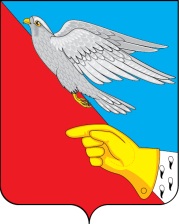 АдминистрацияВасильевского сельского поселенияШуйского муниципального района Ивановской областиПОСТАНОВЛЕНИЕ   №  3 -пот     16.01.2023 годаОб  утверждении  результатов инвентаризации адресной части объектов недвижимости, расположенных на территории Васильевского сельского поселения Шуйского муниципального района Ивановской области, содержащихся в ФИАС.В целях уточнения адресной части объектов недвижимости с базой Управления Федеральной службы государственной регистрации, кадастра и картографии по Ивановской области  в соответствии  с  Федеральным законом от 28.12.2013г.№ 443-ФЗ «О федеральной информационной адресной системе и о внесении изменений в Федеральный закон «Об общих принципах организации местного самоуправления в Российской Федерации» ( в редакции федеральных законов от 26.07.2019 №227-ФЗ, от 02.08.2019 №298-ФЗ,от 30.04.2021 №136-ФЗ, от 02.07.2021 №351-ФЗ, от 30.12.2021 №449-ФЗ), постановлением Правительства Российской Федерации от 19.11. 2014 г. N 1221  ( в редакции от 26.11.2021г.)   «Об утверждении Правил присвоения, изменения и аннулирования адресов», постановления Правительства РФ от 22.05.2015 N 492 (ред. от 26.11.2021) "О составе сведений об адресах, размещаемых в государственном адресном реестре, порядке межведомственного информационного взаимодействия при ведении государственного адресного реестра, о внесении изменений и признании утратившими силу некоторых актов Правительства Российской Федерации" (вместе с "Правилами межведомственного информационного взаимодействия при ведении государственного адресного реестра") администрация Васильевского сельского поселения                                                            ПОСТАНОВЛЯЕТ:По результатам проведения инвентаризации государственного адресного реестра утвердить сведения, содержащиеся в Государственном адресном реестре по Ивановской области, Шуйскому муниципальному району, сельскому поселению Васильевское согласно приложению  к настоящему постановлению. Внести соответствующие изменения в Государственный адресный реестр посредством Федеральной информационной адресной системы (ФИАС).Контроль за исполнением данного постановления оставляю за собой. Постановление вступает в силу с момента его подписания.   Глава Васильевского сельского поселения                           А.В. КуриловПриложение к постановлению № 3-п   от 16.01.2023 г.  РЕШЕНИЕПризнать по результатам инвентаризации существующими адреса объектов адресации, содержащихся в государственном адресном реестре Российская Федерация Ивановская область муниципальный район Шуйский сельское поселение Васильевское Уточняемые реквизиты адреса, содержащиеся в Государственном адресном реестре:Уточненные реквизиты адреса, необходимые для внесения изменений в Государственный адресный реестр:Тип элемента(как есть в ГАР)Адресная частьС. Наименование идентификационного элемента объектов адресации (номерная часть адреса) (как есть в ГАР)Кадастровый номер объекта адресациидомовладениеРоссийская Федерация, Ивановская область, муниципальный район Шуйский, сельское поселение Васильевское,  д. Михалково, ул.Восточная737:20:020113:326домовладениеРоссийская Федерация, Ивановская область, муниципальный район Шуйский, сельское поселение Васильевское,    д. Михалково, ул.Восточная1337:20:020113:331домовладениеРоссийская Федерация, Ивановская область, муниципальный район Шуйский, сельское поселение Васильевское,    д. Михалково, ул.Восточная1737:20:020113:349домовладениеРоссийская Федерация, Ивановская область, муниципальный район Шуйский, сельское поселение Васильевское,   д. Михалково, ул.Восточная1937:20:020113:340домовладениеРоссийская Федерация Ивановская область, муниципальный район Шуйский, сельское поселение Васильевское,   д. Михалково, ул.Восточная                2337:20:020113:344домовладениеРоссийская Федерация Ивановская область, муниципальный район Шуйский, сельское поселение Васильевское,   д. Михалково, ул.Восточная2537:20:020113:453домовладениеРоссийская Федерация Ивановская область, муниципальный район Шуйский, сельское поселение Васильевское,   д. Михалково, ул.Восточная2737:20:020113:300домовладениеРоссийская Федерация Ивановская область, муниципальный район Шуйский, сельское поселение Васильевское,  с.Васильевское, ул.Восточная 1-я1837:20:020705:898домовладениеРоссийская Федерация Ивановская область, муниципальный район Шуйский, сельское поселение Васильевское,  д.Литвинцево237:20:011806:111Тип элемента(как должнобыть в ГАР)Адресная частьС. Наименование идентификационного элемента объектов адресации (номерная часть адреса) (как должно быть в ГАР)Кадастровый номер объекта адресациидомРоссийская Федерация Ивановская область, муниципальный район Шуйский, сельское поселение Васильевское,    д. Михалково, ул.Восточная737:20:020113:326домРоссийская Федерация Ивановская область, муниципальный район Шуйский, сельское поселение Васильевское,   д. Михалково, ул.Восточная 1337:20:020113:331домРоссийская Федерация Ивановская область, муниципальный район Шуйский, сельское поселение Васильевское,   д. Михалково, ул.Восточная1737:20:020113:349домРоссийская Федерация Ивановская область, муниципальный район Шуйский, сельское поселение Васильевское,   1937:20:020113:340домРоссийская Федерация Ивановская область, муниципальный район Шуйский, сельское поселение Васильевское,   д. Михалково, ул.Восточная                2337:20:020113:344домРоссийская Федерация Ивановская область, муниципальный район Шуйский, сельское поселение Васильевское,  д. Михалково, ул.Восточная2537:20:020113:453домРоссийская Федерация Ивановская область, муниципальный район Шуйский, сельское поселение Васильевское,   д. Михалково, ул.Восточная2737:20:020113:300домРоссийская Федерация Ивановская область, муниципальный район Шуйский, сельское поселение Васильевское,      с.Васильевское, ул.Восточная 1-я1837:20:020705:898домРоссийская Федерация Ивановская область, муниципальный район Шуйский, сельское поселение Васильевское,   д.Литвинцево 237:20:011806:111